О внесении изменений в постановление администрации Чепкас-Никольского сельского поселения Шемуршинского района Чувашской Республики от 16.11.2020г. N 57 "Об утверждении Кодекса этики и служебного поведения муниципальных служащих администрации Чепкас-Никольского сельского поселения Шемуршинского района Чувашской Республики "	В целях приведения нормативных правовых актов администрации Чепкас-Никольского сельского поселения Шемуршинского района Чувашской Республики в соответствие с действующим законодательством внести в Кодекс этики и служебного поведения муниципальных служащих администрации Чепкас-Никольского сельского поселения Шемуршинского района Чувашской Республики, утвержденный постановлением администрации Чепкас-Никольского сельского поселения Шемуршинского района от 16.11.2020г. № 57, следующие изменения:	Раздел II. «Основные принципы и правила служебного поведения муниципальных служащих» дополнить пунктом 28 следующего содержания: «28. Муниципальный служащий обязан представлять сведения об адресах сайтов и (или) страниц сайтов в информационно-телекоммуникационной сети "Интернет", на которых он размещал общедоступную информацию, а также данные, позволяющие их идентифицировать в соответствии с законодательством Российской Федерации.».Глава Чепкас-Никольского сельского поселенияШемуршинского района Чувашской Республики   			           Л.Н. ПетроваЧЁВАШ РЕСПУБЛИКИ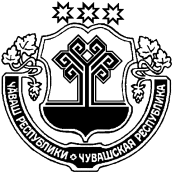 ШЁМЁРШЁ РАЙОН, ЧУВАШСКАЯ РЕСПУБЛИКА ШЕМУРШИНСКИЙ РАЙОНАНАТ ЧАТКАСЯЛ ПОСЕЛЕНИЙ,НАДМИНИСТРАЦИЙ,ЙЫШЁНУ05      02      2021   № 2Анат Чаткас ял.АДМИНИСТРАЦИЯЧЕПКАС-НИКОЛЬСКОГОСЕЛЬСКОГО ПОСЕЛЕНИЯПОСТАНОВЛЕНИЕ05      02      2021   № 2село Чепкас-Никольское